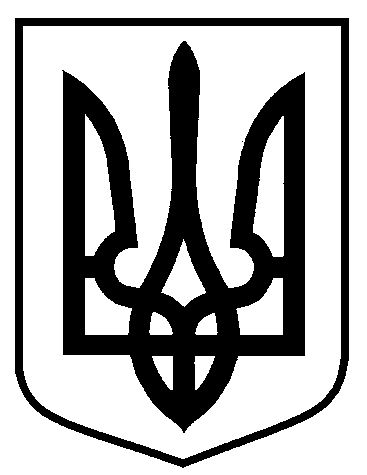 Сумська міська радаВиконавчий комітетРІШЕННЯ     від  20.06.2017  №  329У зв’язку з технічною помилкою, відповідно до розпорядження голови Сумської державної адміністрації від 19.05.2016 № 252-ОД «Про перейменування об’єктів топоніміки в містах області» (зі змінами), на підставі поданої заяви, керуючись частиною першою статті 52 Закону України «Про місцеве самоврядування в Україні», виконавчий комітет Сумської міської радиВИРІШИВ:
 Внести зміни в пункт 2 додатку 1 до рішення виконавчого комітету Сумської міської ради від 18.10.2016 № 541 «Про присвоєння та зміну поштових адрес об’єктам нерухомого майна в місті Суми», виклавши його у наступній редакції:В.о. міського  головиз виконавчої роботи                                                                      В.В. ВойтенкоКривцов 700-103Розіслати: Кривцову А.В., заявнику.Про внесення змін до рішення    виконавчого комітету Сумської     міської ради від 18.10.2016 № 541 «Про присвоєння та зміну поштових адрес об’єктам нерухомого майна в місті Суми»№   з/пЗамовник Адреса, що присвоюється об’єктуНайменування об’єкта (відповідно до сертифікату відповідності, або декларації про готовність об’єкта до експлуатації, технічного паспорту) та місце його розміщенняЛітера або № згідно з планом технічного паспорту2Замовник 1вул. Адреса, 1Квартира площею 209,15 кв.мвул. Адреса, 1А-10